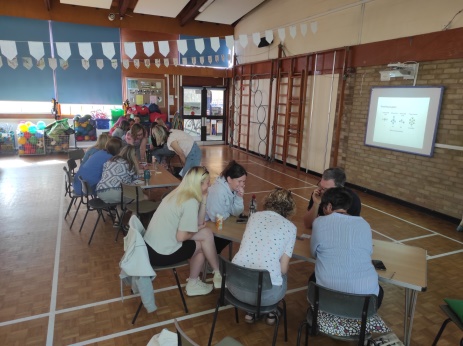 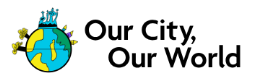 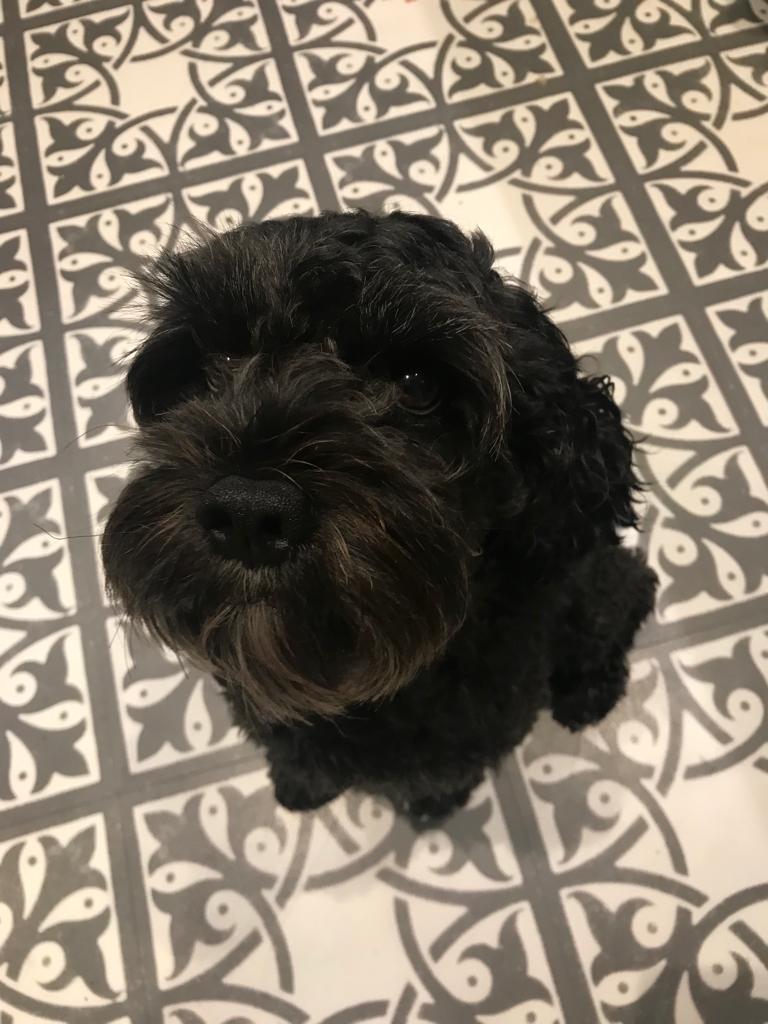 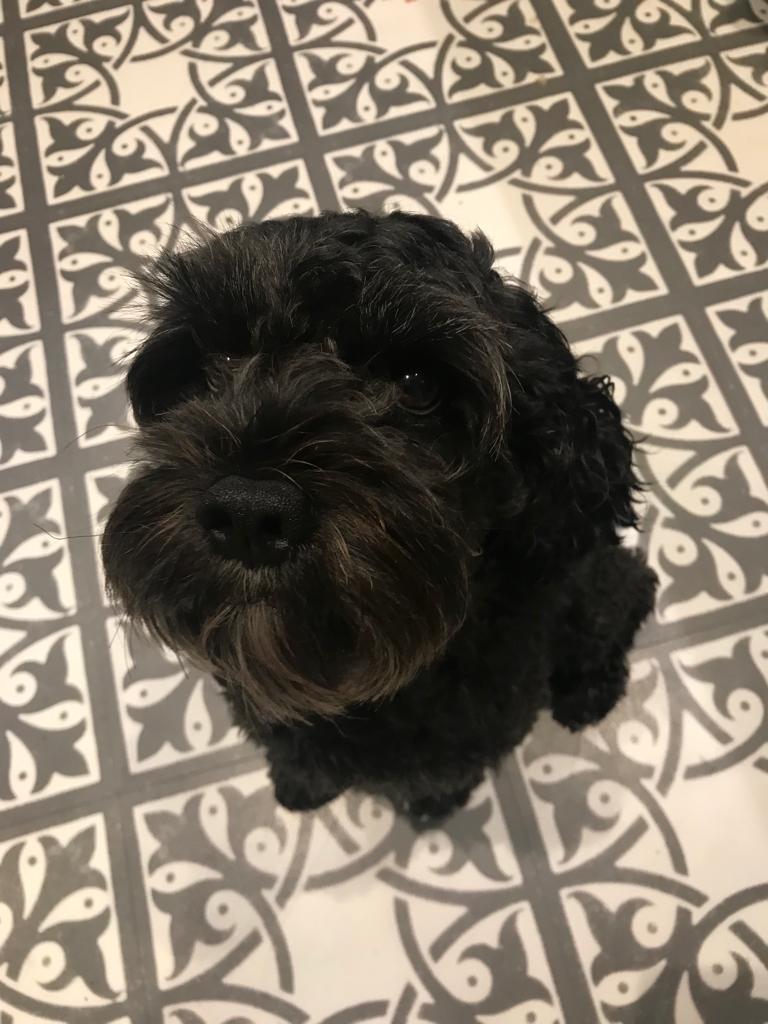 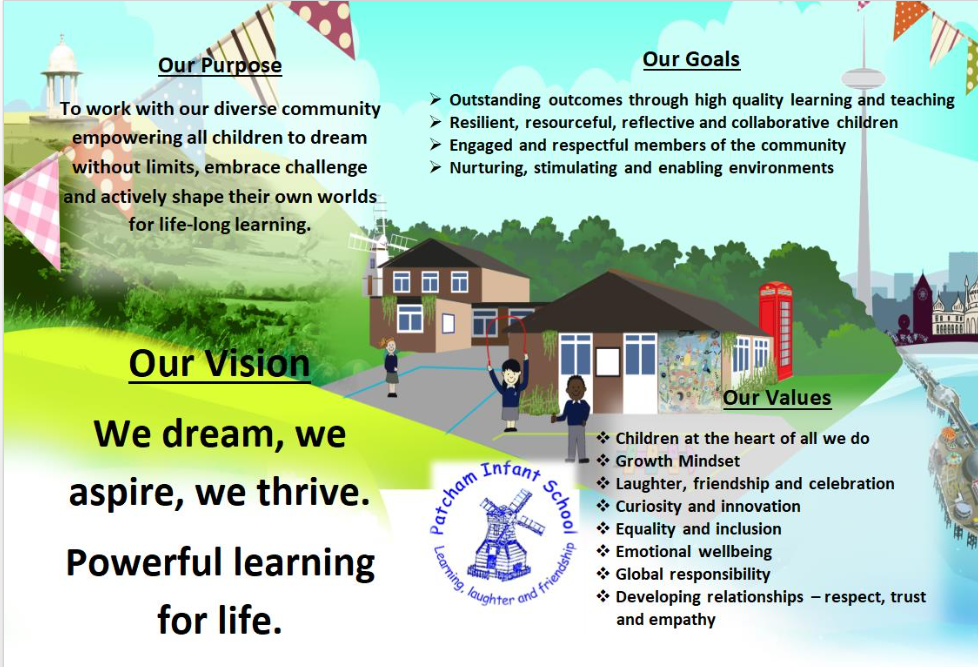 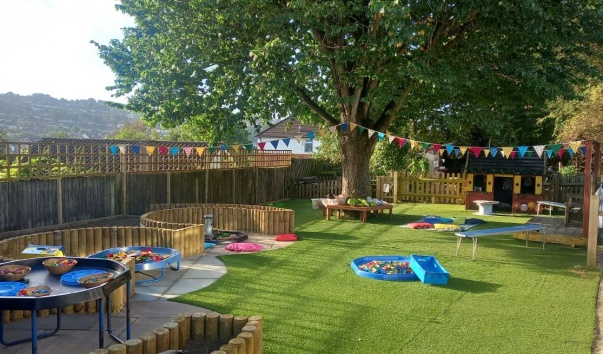 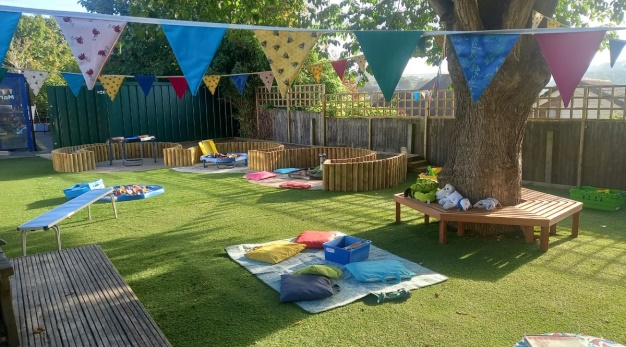 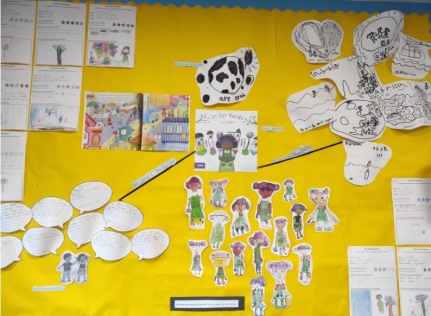 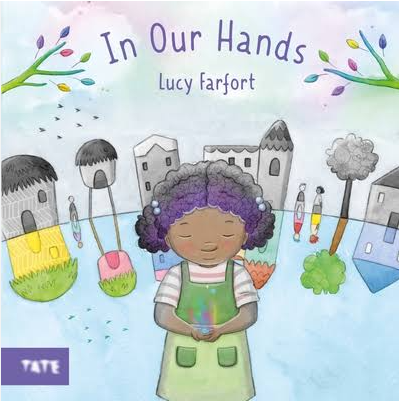 Year 2 - Welcome grownups to new classrooms – children to show grown-ups their new classroom – treasure hunt.Wednesday 20th September 3pm Year 1 - Welcome grownups to new classrooms – children to show grown-ups their new classroom – treasure hunt.Thursday 21st September3pm Reception Parents reading meetingWednesday 4th October5.30-6.30pmKS1 (Year 1 & 2) Parents reading meetingThursday 12th October5.30-6.30pmReception Stay & PlayThursday 5th October2.45-3.15pmHarvest collectionFriday 13th OctoberIndividual PhotosWednesday 18th OctoberPTA Cake sale Friday 20th October Outdoor Learning DayThursday 2nd November  Flu Vaccinations  Friday 10th NovemberNursery Stay & PlayTuesday 14th & Thursday 16th November  2.30-3.00KS1 Parents maths meeting (Year 1 & Year 2) Wednesday 15th November5.30-6.30Christmas DiscoFriday 8th DecemberChristmas PerformancesChristmas PerformancesReception show Tuesday 5th December9.30amYear 1 showThursday 7th December 9.30amYear 2 show Thursday 7th December 2pmNursery Wednesday 13th December2pm